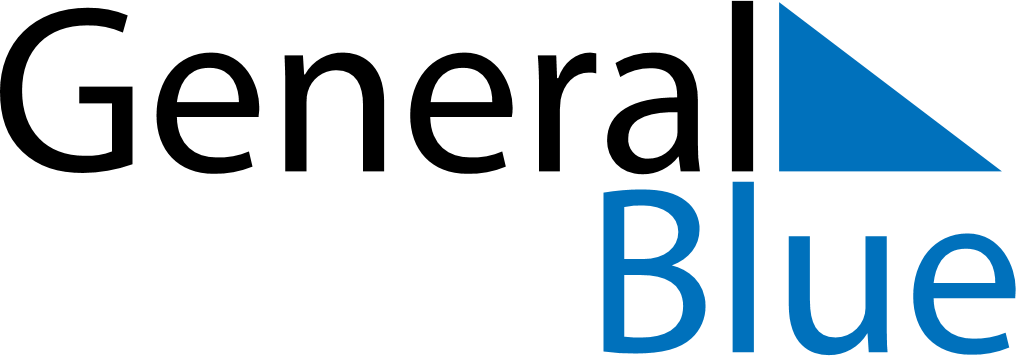 November 2026November 2026November 2026November 2026San MarinoSan MarinoSan MarinoMondayTuesdayWednesdayThursdayFridaySaturdaySaturdaySunday1All Saints’ Day23456778Commemoration of the deceased9101112131414151617181920212122232425262728282930